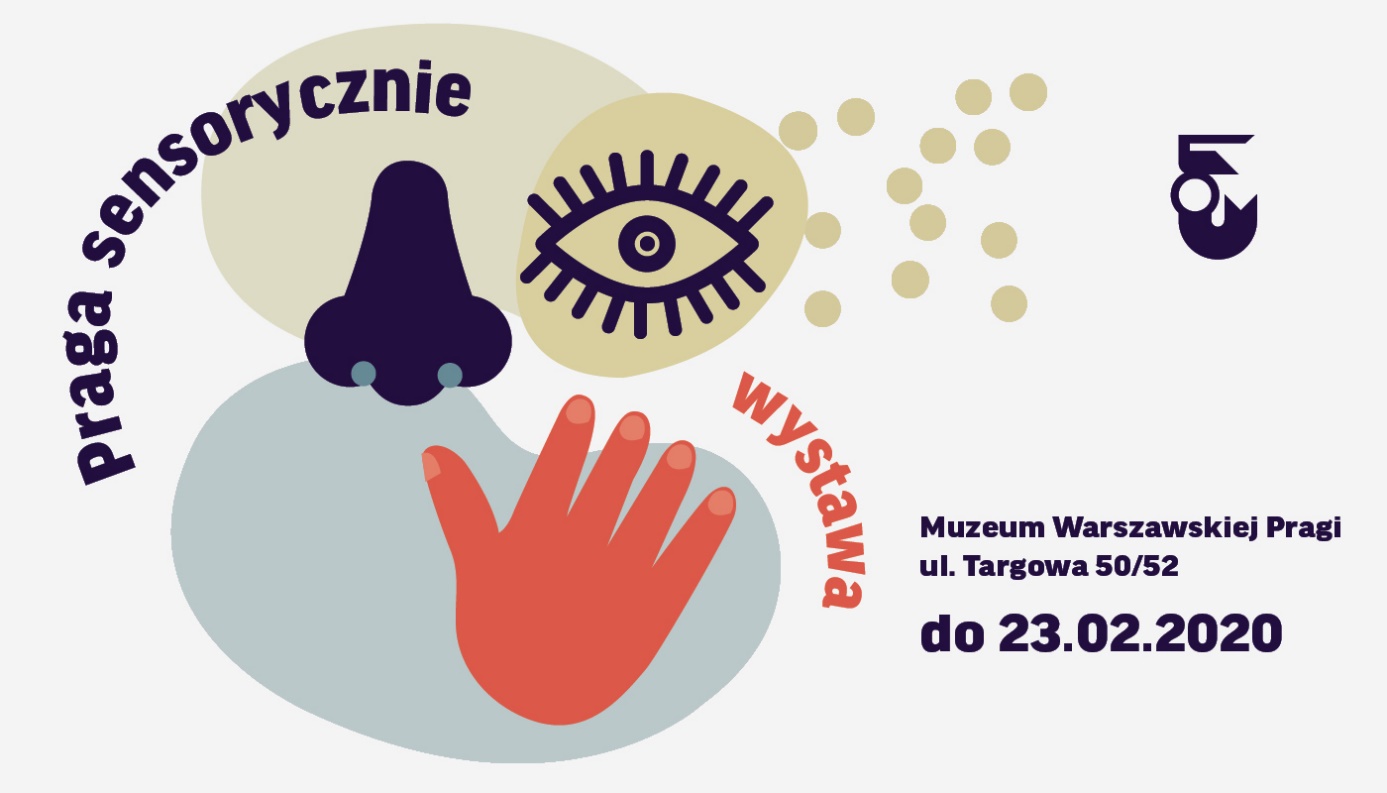 Ostatni weekend z wystawą „Praga sensorycznie”Wystawa „Praga sensorycznie” podbiła serca zwiedzających i stała się jednym z ulubionych miejsc odwiedzanych przez najmłodszych. Jeszcze do 23 lutego można ją zobaczyć w Muzeum Warszawskiej Pragi. Wystawa przygotowana specjalnie z myślą o rodzinach z dziećmi, korzysta z zasad integracji sensorycznej. Dzięki aktywnościom i instalacjom angażującym wszystkie zmysły zachęcamy do poznania historii wybranych miejsc prawobrzeżnej Warszawy.Żegnamy wystawę „Praga sensorycznie”Warto wykorzystać ostatnią okazję, by wybrać się do Muzeum Warszawskiej Pragi, gdzie sensoryczne instalacje przeniosą odwiedzających w świat kamienic z ul. Targowej, parku Skaryszewskiego, fabryki czekolady Wedla czy Wielkiej Synagogi z okresu XIX i XX w.. Doświadczenia zdobyte podczas zwiedzania wystawy będzie można wykorzystać w czasie wspólnych zabaw i rodzinnych spacerów po mieście. Na wystawie dzieci mogą między innymi pobawić się w archeologa odkrywając w piasku archiwalne zdjęcia warszawskiej Pragi, zatańczyć na postumencie z tancerką z parku Skaryszewskiego, a gdy poczują się zmęczone – spędzić czas w kąciku wyciszenia.Integracja sensoryczna w MuzeumPrzy tworzeniu instalacji na wystawie skorzystano z zasad integracji sensorycznej. Opisywane miejsca można nie tylko zobaczyć, ale też powąchać, usłyszeć i dotknąć. Z kolei rodzice mogą skorzystać z dodatkowych materiałów opracowanych przez specjalistkę terapii sensorycznej pomogą rodzicom wspierać rozwój swoich pociech. Finisaż wystawyNa zakończenie wystawy "Praga sensorycznie" przygotowaliśmy warsztat rodzinny z tworzenia książeczek sensoryczny. Będzie to okazja do wykonania unikatowych, pachnących i szeleszczących zabawek wspierających rozwój dzieci. Zajęcia będą miały formułę otwartą i odbędą się w dniu zamknięcia wystawy 23 lutego od godziny 11.00 do 13.00. Tego dnia wystawa będzie dostępna bezpłatnie w godzinach od 10.00 do 18.00.Kuratorka wystawy: Karolina JusińskaProjekt wystawy: Kosmos ProjectProjekt graficzny: Joanna Bębenek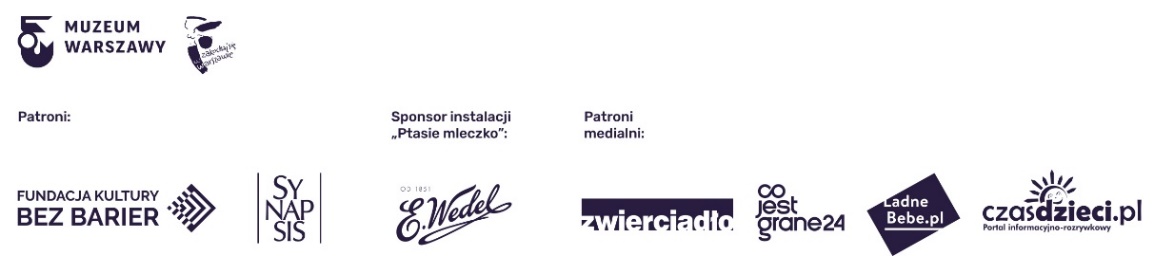 —
Kontakt: Anna ŚlusareńkaDział Promocji i MarketinguMuzeum Warszawytel. +48 22 277 43 45anna.slusarenka@muzeumwarszawy.pl----------Muzeum Warszawy zostało powołane w 1936 roku. Jego siedzibą główną jest 11 zabytkowych kamienic na Rynku Starego Miasta, wpisanych od 1980 roku na listę światowego dziedzictwa UNESCO. Muzeum Warszawy to także 10 oddziałów, w tym Muzeum Warszawskiej Pragi, Muzeum Woli Centrum Interpretacji Zabytku czy Muzeum Farmacji nominowane do Nagrody dla Europejskiego Muzeum Roku 2018. Specjalne miejsce w strukturze Muzeum zajmuje Muzeum – Miejsce Pamięci Palmiry, położone w sercu Puszczy Kampinoskiej, upamiętniające ofiary przeprowadzanych w Palmirach egzekucji z lat  1939–1941